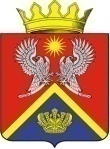 АДМИНИСТРАЦИЯ СУРОВИКИНСКОГОМУНИЦИПАЛЬНОГО РАЙОНАВОЛГОГРАДСКОЙ ОБЛАСТИПОСТАНОВЛЕНИЕот 30.06.2020                                      № 444О порядках  обработки персональных данных          В соответствии с Федеральным законом от 27 июля 2006 г. № 152-ФЗ «О персональных данных», Федеральным законом от 27 июля 2006 г. № 149-ФЗ «Об информации, информационных технологиях и о защите информации», постановлением Правительства Российской Федерации от 01 ноября 2012 г. № 1119 «Об утверждении требований к защите персональных данных при их обработке в информационных системах персональных данных», постановляю:        1.Утвердить:        1.1. Положение  о порядке обработки персональных данных в администрации Суровикинского муниципального района согласно  приложению  1.        1.2. Положение об организации обработки персональных данных, обрабатываемых в  администрации Суровикинского муниципального района, без использования средств автоматизации, согласно              приложению 2.        1.3.Форму договора поручения на обработку персональных данных согласно приложению 3.        1.4.Форму журнала учета лиц, осуществляющих неавтоматизированную обработку персональных данных согласно  приложению 4.         2.Настоящее постановление вступает в силу после его подписания и подлежит опубликованию на официальном сайте администрации Суровикинского муниципального района в течение 10 дней после его подписания.         3.Контроль за исполнением настоящего постановления оставляю за собой.Глава Суровикинскогомуниципального района                                                               И.В.Дмитриев